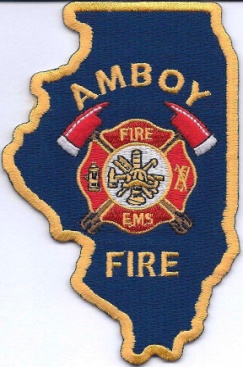       Chief Jeff Bryant Sr.                                 Lt. Tim Klett, Retired NYFD Presents Date: November 6th, 2021 (8am-5pm)Hoarders FiresThis program is designed to challenge, both Engine and truck companies whendealing with a hoarding situation under fire conditions. The Truck company will beplaced in a scenario in which they will have remove an unconscious victimthrough moderate to heavy hoarding under a heavy smoke and high heat condition.The engines companies will have to advance and flow an 1 ¾ hand line throughextreme hoarding conditions under a heavy smoke and high heat condition whileclearing a path for the hose lines advance. All attending students will be placedthrough both the engine and truck evolution. This program will push each studentto their limits of both stamina and frustration, it is designed to be an extremelychallenging course so that when fire fighters are faced with true hoardingconditions they can accomplish all their assigned tasks with a better understandingon how to achieve them.Register before September 15th 3 members for $200 After September 16th,2021-Cost: $100 per personLocation:  Amboy Fire Station  	 How to Enroll:   email: jbryant9962@gmail.com   